Publicado en Madrid el 07/11/2019 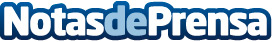 Worldline presenta "Valina" su terminal  de próxima generación que, adicionalmente a su función de pago, proporciona un punto de interacción  con los clientesWorldline, líder europeo en medios de pago y servicios transaccionales, presentará en Vendibérica, el Salón Internacional del Vending y la Restauración Automática que se celebrará del 13 al 15 de noviembre en Madrid, organizado por IFEMA y promovido por ANEDA, su terminal desatendido de próxima generación "Valina"Datos de contacto:Paula Espadas620 059 329Nota de prensa publicada en: https://www.notasdeprensa.es/worldline-presenta-valina-su-terminal-de Categorias: Nacional Madrid E-Commerce Software Consumo http://www.notasdeprensa.es